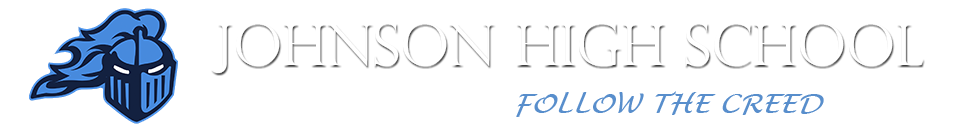 Convenio escolar entre Escuela-PadresJohnson High SchoolAño Escolar 2019-2020Revisado 8-13-19Estimado Padre/Tutor, La Escuela Secundaria Johnson, los estudiantes que participan en el programa Título I, Parte A y sus familias, están de acuerdo en que este convenio describe, cómo los padres, todo el personal escolar y los estudiantes compartirán la responsabilidad de mejorar el rendimiento académico, de la misma manera describe cómo la escuela y los padres construirán y desarrollarán una asociación que ayudará a los estudiantes a alcanzar los estándares rigurosos del estado.Por favor revise el Convenio entre Padres y Escuela del año 2019-2020, en nuestra página web https://jhs.hallco.org/web/  o pida una copia por escrito de este convenio en la recepción de la escuela. También puede llamar a nuestra oficina al (770) 536-2394  para solicitar una copia en papel  para que sea enviada a casa con su hijo.Por favor firme y escriba la fecha a continuación para reconocer que ha leído, recibido y está de acuerdo con este Convenio entre la Escuela-Padres. Una vez firmado, por favor devuelva este formulario a la maestra de su hijo y mantenga una copia de este convenio como recordatorio de su compromiso. El Convenio entre la Escuela y los Padres se discutirá con usted durante todo el año en diferentes eventos de la escuela-familia mientras trabajamos juntos para ayudar a su hijo a tener éxito en la escuela. ¡Esperamos nuestra asociación entre escuela y padres! Firma del Maestro/Representante Escolar: __________________________________________________ Fecha: ________________________________________________________________________ Firma de Padre/Tutor: ___________________________________________________________ Fecha: ________________________________________________________________________ Firma de Estudiante: _____________________________________________________________ Fecha: ________________________________________________________________________